Art: Henry VIII PortraitRoyal portraits come in many forms. State portraits are carefully constructed images of power, designed to present the monarch as the embodiment of Royal rule. From the sixteenth century onwards state portraits have been used to shape how we see royalty, and now it’s your turn!How can you present Henry VIII in a royal portrait? Be as creative as you can! Here are some examples to help get your creativity flowing.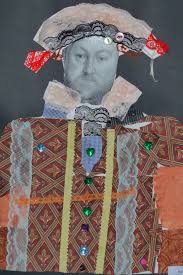 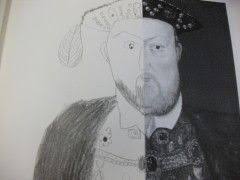 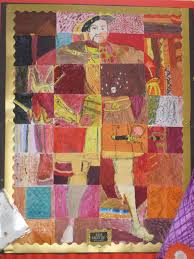 